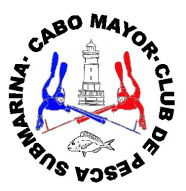 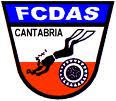 CAMPEONATO AUTONOMICO DE PESCA SUBMARINA por  EQUIPOS - 2018MEMORIAL DAVID CANDUELA – DANI BAILOFECHA CELEBRACION:   30 de  JUNIO  de  2.018Club representado:   	                                    	.-Inscripción:  Participante con cena: 	13 €Invitaciones extras: 	13 €Invitaciones extras para la cena:	    -          	Total a ingresar en cuenta:		.-      CONFIRMACION ASISTENTES A LA CENA (numero):                               .-Cuenta CAJA CANTABRIA ES46 2048 2001 0530 0003 6533 a nombre de Asociación Deportiva Cabo Mayor    Adjuntar fotocopia del título de patrón de uno de los miembros del equipo, y fotocopia del ingreso en cuenta.Remitirlo por email a la siguiente dirección:      edupmm@hotmail.com  Asimismo, se puede entregar en mano en la oficina de la FCDAS o enviar por email a:  fcdas@fcdas.com.Último día de inscripción: JUEVES, 28 de JUNIO de 2.018, antes de las 21,00 HORAS.-Santander, 06 de JUNIO de 2.018Nombre y apellidos participantesNº Licencia FederativaClubNº Licencia PescaTeléfonoemailCena (si/no)Nombre embarcaciónMarcaMatriculaColorAseguradoraNº Póliza